Light: IntroductionWhat is light?Light is not something you can _______________or ______________But you can see light and it can __________ ____________ in different ways.E.g. heat lamps keep fries warm at McDsDoes it have any mass?So, light has no ___________________, so it can’t be ______________Light is a form of _________________that can be __________________ by the human eye.Blackout Room:We can see the __________________because of the light that comes directly into our eye.But how do we see other things in the room?______________________________Without light we were unable to see anything – but with one candle, light reflected off every object in the room and we could see everything!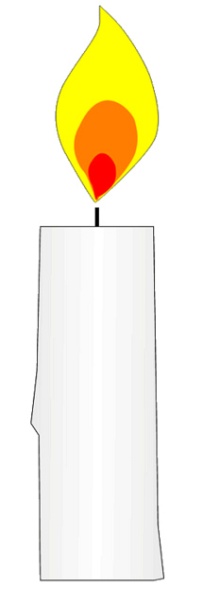 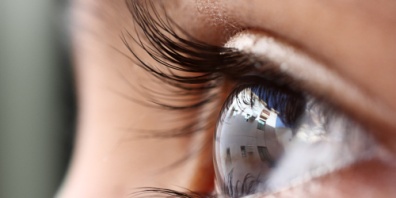 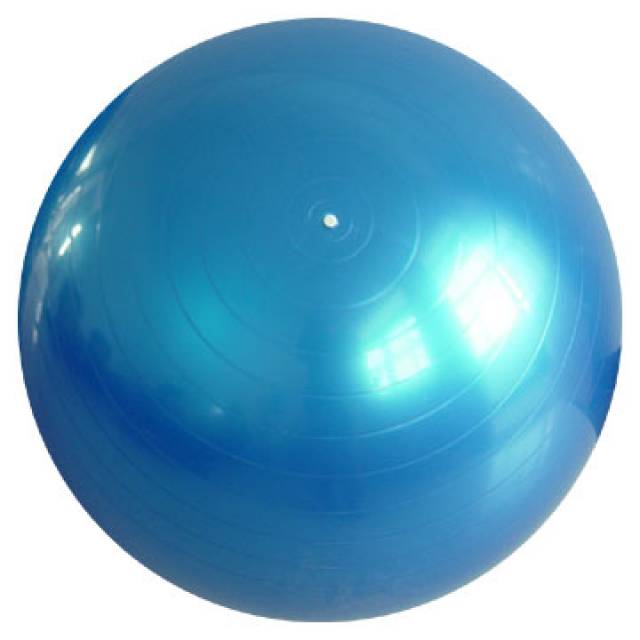 So where does light come from?_______________________light sources come from _______________________________________ight sources are ___________ light sources.  We see _____________________________________because they ____ ______________________________________We see ________________________________ because their surfaces ____________________________.  In total darkness we see nothing